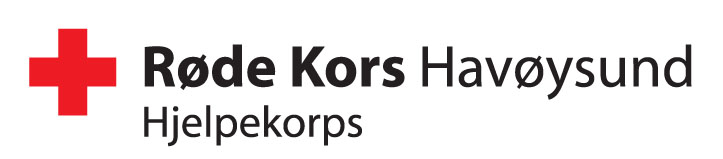 HEI DU DER SOM HAR INTERESSE FOR RØDE KORS.ONSDAG 10. APRIL KL. 1900SAMLES VI PÅ HOTELLET FOR EN KAFFEKOS, SAMTIDIG SOM VI SKAL FINNE UT OM DET FORTSATT ER INTERESSE FOR VIDERE DRIFT.Til møtet kommer representant fra Finnmark Røde Kors og Politiet.Ta med deg humøret, naboen, kona, gubben eller den du har lyst til skal få vite mer om Havøysund Røde Kors.VELKOMMEN ALLE SAMMEN